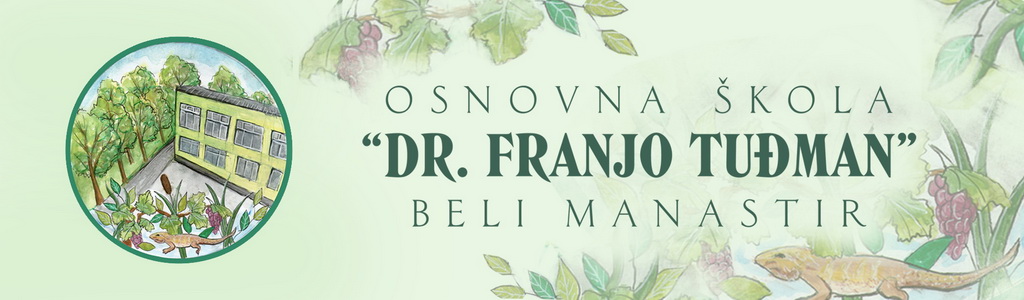 tel  +385031703-780mail: ured@os-drftudjman-beli-manastir.skole.hrMatični broj: 03305724OIB: 99262709388KLASA: 406-05/19-01URBROJ:2100/10-19-01-03POZIV NA DOSTAVU PONUDEza provedbu postupka jednostavne nabave:Nabava Školske opreme i knjigeBeli Manastir, 16. svibnja 2019. godineSADRŽAJ:Upute ponuditeljimaPrilog I (Specifikacija)TroškovnikUPUTE PONUDITELJIMA ZA IZRADU PONUDENaručitelj Osnovna škola “dr. Franjo Tuđman”, Svetog Martina16, 30300 Beli Manastir, OIB: 99262709388 za  predmet nabave Školske opreme i knjiga u Osnovnoj škole „dr. Franja Tuđmana“ provodi postupak jednostavne nabave za godišnju procijenjenu vrijednost predmeta nabave manju od 200.000,00 kuna (članak 12. st. 1. Zakona o javnoj nabavi „Narodne novine“ broj 120/16), za koju naručitelj nije obvezan provoditi postupak javne nabave propisan Zakonom o javnoj nabavi. Sukladno članku 7. Pravilnika o provedbi postupaka jednostavne nabave, Osnovne škole “dr. Franjo Tuđman” na adrese tri gospodarska subjekta biti će poslan ovaj poziv na dostavu ponude sukladno slijedećim uvjetima i zahtjevima koji predstavljaju osnovne elemente za izradu ponude:Podaci o naručitelju:Naziv: OSNOVNA ŠKOLA “dr. Franjo Tuđman”Adresa: Svetog Martina 16Beli Manastir Tel/:031-703-780Matični broj: 03305724OIB: 99262709388IBAN: HR7823400091100011417 pri Privrednoj banci ZagrebE-mail:  ured@os-drftudjman-beli-manastir.skole.hrOsoba ili služba zadužena za kontakt:Za pitanja vezana za tehničke specifikacije predmeta nabave  i nabavu zadužena je:Ime i prezime:	Darija Klaričić VegUstrojbena jedinica:	Predsjednica povjerenstvaTelefon:	031/703-785E-pošta:	ured@os-drftudjman-beli-manastir.skole.hr I. OPIS PREDMETA NABAVE	Predmet nabave: Nabava školske opreme i knjigaEvidencijski broj nabave:  42 Količina predmeta nabave: specifikacija i količina predmeta nabave opisani su u Prilogu I. Procijenjena vrijednost nabave: 178.980,00 kuna (bez PDV-a) II. UVJETI NABAVE:	Način izvršenja: UgovorRok valjanosti ponude: 30 dana od dana otvaranja ponudaMjesto isporuke: Svetog Martina 16, 31300 ,Beli ManastirRok, način i uvjeti plaćanja: 30 dana od dana primitka valjanog računa, račun se ispostavlja na adresu NaručiteljaOdredbe o cijeni ponude i načinu iskazivanja cijene ponude: U cijenu ponude bez PDV-a uračunavaju se svi troškovi i popusti ponuditelja, cijenu ponude potrebno je prikazati na način da se iskaže redom: cijena ponude bez PDV-a, iznos PDV-a, te cijena ponuda sa PDV-omKriterij odabira ponude: najpovoljnija ponuda, ovisno o cijeni, količini i kvaliteti proizvodaSastavni dijelovi ponude:Sadržaj ponude:Ponuda se izrađuje na hrvatskom jeziku i latiničnom pismu.Ponuda mora sadržavati: naziv i sjedište naručitelja, naziv i sjedište ponuditelja, adresa, broj računa, navod o tome je li ponuditelj u sustavu PDV-a, adresa za dostavu pošte, adresa e-pošte, predmet nabave, cijenu ponude bez PDV-a, iznos PDV-a, cijenu ponude s PDV-om, datum.Oblik i način izrade ponude:Ponuda se piše neizbrisivom tintom (pisano rukom ili ispisom putem štampača), te mora biti uvezena na način da se onemogući naknadno vađenje ili umetanje listova. Stranice ponude se označavaju brojem na način da je vidljiv redni broj stranice i ukupan broj stranica ponude (npr.2/6).Sve tražene dokumente koji se dostavljaju u ponudi, ponuditelj može dostaviti u neovjerenoj preslici pri čemu se neovjerenom preslikom smatra i neovjereni ispis elektroničke isprave.Ispravci u ponudi moraju biti izrađeni na način da su vidljivi. Ispravci moraju uz navod datuma ispravka, biti potvrđeni potpisom ovlaštene osobe ponuditelja.Pri izradi ponude ponuditelj ne smije mijenjati i nadopunjavati tekst Poziva na dostavu ponuda.Način dostave ponude: Ponuda se predaje neposredno na urudžbeni zapisnik naručitelja ili preporučenom poštanskom pošiljkom na adresu naručitelja, u zatvorenoj omotnici na kojoj mora biti naznačeno:na prednjoj strani ponude: NAZIV I ADRESA NARUČITELJA- OŠ ”dr. Franjo Tuđman”,Svetog Martina 16, 31300 Beli ManastirPONUDA ZA NABAVU                             “Nabava ”Školske opreme i knjigaEvidencijski broj iz Plana nabave: 42 "NE OTVARAJ"Na poleđiniNaziv i adresa ponuditeljaPonuditelj samostalno određuje način dostave ponude i sam snosi rizik eventualnog gubitka odnosno nepravovremene dostave ponude.Ponuditelj može do isteka roka za dostavu ponuda dostaviti izmjenu i/ili dopunu ponude.Izmjena i/ili dopuna ponude dostavlja se na isti način kao i osnovna ponuda s obveznom naznakom da se radi o izmjeni i/ili dopuni ponude.Ponude se dostavljaju na adresu OŠ ”dr. Franjo Tuđman”,Svetog Martina 16, 31300 Beli Manastir osobno u pisarnicu naručitelja ili poštom preporučeno.Način izračuna cijene, nepromjenjivost cijene ili način promjene cijene:Cijena ponude izražava se za cjelokupan predmet nabave. U cijenu ponude su uračunati svi troškovi i popusti, bez PDV-a, koji se iskazuje zasebno iza cijene ponude. Ukupna cijena ponude je cijena ponude sa PDV-om. Cijena ponude i cijena ponude sa PDV-om piše se brojkama.Cijena je nepromjenjiva za vrijeme trajanja ugovora.Ponuditelj će ispuniti jedinične cijene za sve stavke iz troškovnika i ukupne cijene za sve stavke iz troškovnika prema planiranim jediničnim mjerama i količinama i cijenu ponude, bez PDV-a.Razlozi isključenja:ako ponuda ponuditelja nije u skladu s dokumentacijom za nadmetanjeRok za dostavu ponude:Ponudu je potrebno dostaviti do 12,00 sati dana  31.05.2019. godine.Otvaranje ponuda će biti javno i izvršit će se na adresi dostave ponuda u prostorijama OŠ ”dr. Franjo Tuđman”,Svetog Martina 16, 31300 Beli Manastir dana  3.06.2019. u 12,00 sati.Otvaranje ponuda provode članovi stručnog povjerenstva. Ponuda pristigla nakon isteka roka za dostavu ponuda neće se otvarati, te će se kao zakašnjela ponuda vratiti ponuditelju koji ju je dostavio.Naručitelj će o postupku otvaranja i pregleda ponuda sastaviti zapisnik o otvaranju, pregledu i ocjeni ponuda.Stavljanje na raspolaganje dokumentacije za nadmetanje:Dokumentacija za nadmetanje je stavljena na raspolaganje na internetskoj stranici OŠ ”dr. Franjo Tuđman”,www.os-drftudjman-beli-manastir.skole.hr a može se podići i na adresi škole.Obavijest o rezultatima nabave: Naručitelj neće prihvatiti ponudu koja ne ispunjava uvjete izahtjeve vezane uz predmet nabave iz ovog Poziva i zadržava pravo odbiti sve ponude i poništiti ovaj postupak .Odluku o rezultatima nabave (o odabiru najpovoljnije ponude ili odbijanju svih ponuda i poništenju postupka nabave) Naručitelj dostavlja svim ponuditeljima putem elektroničke pošte.Ako su dvije ili više valjanih ponuda jednako rangirane prema kriteriju za odabir ponude, Javni naručitelj odabrat će ponudu koja je zaprimljena ranije. Na ovaj postupak ne primjenjuju se odredbe Zakona o javnoj nabavi. Ponuditelji nemaju pravo uvida u ponude ostalih ponuditelja.Protiv odluke o odabiru ili odluke o poništenju nije moguće izjaviti žalbu.Naručitelj zadržava pravo poništiti ovaj postupak nabave u bilo kojem trenutku, odnosno ne odabrati niti jednu ponudu, a sve bez ikakvih obveza ili naknada bilo koje vrste prema ponuditeljima.Sprečavanje sukoba interesa:Temeljem članka 76. Zakona o javnoj nabavi („Narodne novine“ broj 120/16) ne postoje gospodarski subjekti s kojima je Javni naručitelj u sukobu interesa.Ostali bitni uvjeti:Na bitne uvjete u svezi s predmetom nadmetanja i sklapanjem ugovora s odabranim ponuditeljem na odgovarajući način primjenjivat će se odredbe Zakona o obveznim odnosima, te drugi zakoni i propisi koji reguliraju ove pravne odnose.Gospodarski subjekti mogu obići mjesto (lokaciju) koja se odnosi na predmet nabave i upoznati se sa postojećim stanjem kako bi za sebe prikupili sve informacije neophodne za izradu ponude i preuzimanje ugovorne obveze, uz telefonsku najavu radi usklađivanja termina s naručiteljem. Troškove obilaska snosi gospodarski subjekt.Naručitelj OŠ ”dr. Franjo Tuđman”Odgovorna osoba,Ravnatelj:Damir Mendler, prof__________________________________